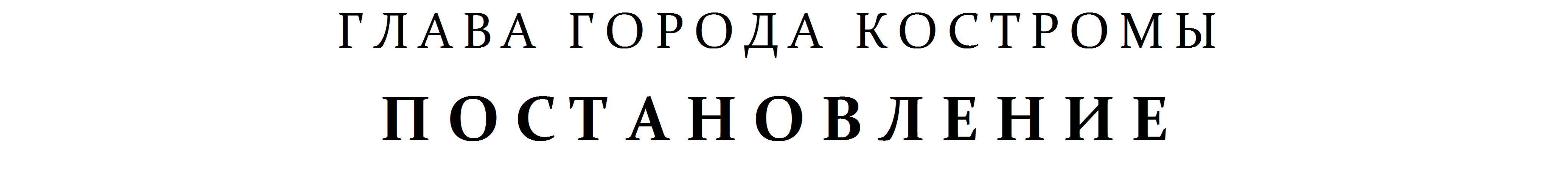 О Совете по вопросам осуществления международных связей при Главе города КостромыВ целях координации и развития связей между городами-побратимами города Костромы, обеспечения согласованности и эффективности деятельности органов местного самоуправления города Костромы в сфере международных связей, формирования позитивного имиджа города Костромы, в соответствии с Положением об осуществлении органами местного самоуправления города Костромы международных и внешнеэкономических связей, утвержденным решением Думы города Костромы от 29 сентября 2011 года № 202, руководствуясь статьями 37 и 56 Устава муниципального образования городского округа город Кострома, ПОСТАНОВЛЯЮ:1. Создать Совет по вопросам осуществления международных связей при Главе города Костромы.2. Утвердить Положение о Совете по вопросам осуществления международных связей при Главе города Костромы (приложение 1).3. Утвердить состав Совета по вопросам осуществления международных связей при Главе города Костромы (приложение 2).4. Настоящее постановление вступает в силу со дня его подписания и подлежит официальному опубликованию.           Глава города Костромы Ю. В. Журин
                      "___" _________ 2020 года   Приложение 1к постановлению Главы города Костромыот 3 марта 2020 года № 22ПОЛОЖЕНИЕ о Совете по вопросам осуществления международных связей при Главе города КостромыСтатья 1. Общие положения1. Совет по вопросам осуществления международных связей при Главе города Костромы (далее - Совет) является коллегиальным совещательным органом, созданным при Главе города Костромы с целью координации и развития связей между городами-побратимами города Костромы, совершенствования деятельности органов местного самоуправления города Костромы в сфере международных связей, формирования позитивного имиджа города Костромы.2. Совет создается и упраздняется постановлением Главы города Костромы.3. Совет в своей работе руководствуется Конституцией Российской Федерации, федеральными конституционными законами, федеральными законами и иными нормативными правовыми актами Российской Федерации, законами и иными нормативными правовыми актами Костромской области, Уставом города Костромы, иными муниципальными правовыми актами города Костромы, а также настоящим Положением.4. Члены Совета принимают участие в работе Совета на общественных началах.5. Основной формой деятельности Совета является заседание Совета.Статья 2. Цели и задачи Совета1. Целями Совета являются:1) установление и развитие всесторонних контактов между городами-побратимами города Костромы с целью углубления взаимопонимания и сотрудничества между странами, укрепления всеобщего мира;2) установление равноправных и взаимовыгодных партнерских отношений в экономической сфере: промышленности, банковской сфере, предпринимательстве, городском коммунальном хозяйстве, торговле и т.д.;3) развитие связей в области образования, культуры, в социальной сфере, работе с молодежью, туризме и спорте.2. Задачами Совета являются:1) рассмотрение обращений и предложений потенциальных иностранных партнеров по вопросам установления международных связей;2) выработка предложений и рекомендаций по организации международных связей с иностранными партнерами в торгово-экономической, научно-технической, экологической, гуманитарной, культурной и в иных областях;3) обеспечение взаимодействия органов местного самоуправления города Костромы в сфере международных связей;4) обсуждение проектов муниципальных правовых актов города Костромы по вопросам осуществления органами местного самоуправления города Костромы международных связей;5) обсуждение иных вопросов, относящихся к сфере осуществления органами местного самоуправления города Костромы международных связей.Статья 3. Полномочия СоветаДля решения возложенных на него задач Совет имеет право:1) проводить обсуждение проектов в области осуществления международных связей;2) обращаться с запросами о предоставлении необходимой информации в Администрацию города Костромы и ее отраслевые (функциональные) органы, иные организации различных форм собственности;3) приглашать для участия в заседаниях Совета специалистов, представителей иностранных партнеров, представителей органов государственной власти и органов местного самоуправления, осуществляющих деятельность в сфере осуществления международных связей;4) вносить в органы местного самоуправления города Костромы предложения по развитию международных связей города Костромы;6) участвовать в подготовке проектов муниципальных правовых актов города Костромы по вопросам, отнесенным к компетенции Совета.Статья 4. Состав Совета1. Состав Совета утверждается постановлением Главы города Костромы.2. Совет состоит из членов с правом решающего голоса. В состав Совета могут быть включены члены с правом совещательного голоса.3. В состав Совета с правом решающего голоса входят Глава города Костромы, руководитель аппарата Думы города Костромы, заместитель главы Администрации города Костромы, курирующий вопросы международного сотрудничества, руководители отраслевых (функциональных) органов Администрации города Костромы, наделенных полномочиями в сфере международных связей города Костромы.В состав Совета с правом совещательного голоса по согласованию входят представители государственного автономного учреждения "Агентство инвестиций и развития предпринимательства Костромской области", Торгово-промышленной палаты Костромской области, учреждений и организаций города Костромы, участвующих в реализации планов международного сотрудничества по соответствующим направлениям, а также представители национально-культурных автономий, представители общественных и иных организаций по согласованию с руководителями организаций, муниципальные служащие аппарата Думы города Костромы.4. Руководство деятельностью Совета осуществляет Глава города Костромы, который является председателем Совета.5. Председатель Совета в соответствии с поставленными перед Советом задачами:1) созывает заседания Совета;2) координирует работу членов Совета по выполнению решений и поручений Совета;3) утверждает повестку заседания Совета;4) определяет порядок ведения заседания Совета;5) подписывает протокол заседания Совета;6) осуществляет иные функции по управлению Советом.Статья 5. Организация деятельности Совета1 Основной формой работы Совета являются заседания Совета, которые проводятся по мере необходимости, но не реже двух раз в год, и оформляются протоколом.2. Заседание Совета считается правомочным, если в его работе принимает участие более половины его членов с правом решающего голоса. Члены Совета с правом совещательного голоса приглашаются на заседание Совета в случае рассмотрения вопросов по направлению их деятельности.3. Решения по обсуждаемым вопросам принимаются простым большинством голосов от числа присутствующих на заседании членов Совета с правом решающего голоса. При равенстве голосующих "за" и "против" окончательное решение принимает председательствующий на заседании Совета.Решения Совета оформляются протоколом заседания Совета и носят рекомендательный характер.4. Выписки из протокола заседания Совета направляются заинтересованным органам, организациям, должностным лицам и гражданам в течение 10 дней со дня проведения заседания Совета.5. Организационно-техническое, документационное обеспечение и делопроизводство деятельности Совета осуществляет аппарат Думы города Костромы.Приложение 2к постановлению Главы города Костромыот 3 марта 2020 года № 22СОСТАВ Совета по вопросам осуществления международных связей при Главе города Костромы1. Члены Совета с правом решающего голоса:Журин Юрий Валерьевич                - Глава города Костромы, председатель Совета;Рябочкина Любовь Михайловна      - руководитель аппарата Думы города Костромы;Соколова Марина Леонидовна          - заместитель главы Администрации города
                                                                   Костромы – председатель Комитета                                                                                                   образования культуры, спорта и работы с                                                                   молодежью Администрации города Костромы;Смирнов Илья Вячеславович              - заместитель главы Администрации – начальник                                                               Управления финансов Администрации города                                                               Костромы;Воронина Ольга Владимировна - заместитель главы Администрации города
                                                                   Костромы;Столярова Анна Борисовна                     - начальник Управления культуры Комитета                                                                   образования культуры, спорта и работы с                                                                    молодежью Администрации города Костромы;Проскурина Инна Юрьевна                   - начальник Управления экономики                                                                   Администрации города Костромы;Чистякова Валентина Валерьевна          - начальник Отдела по работе с                                                                   общественными организациями                                                                   Администрации города Костромы2. Члены Совета с правом совещательного голоса:Михалевская Наталья Олеговна  - директор государственного автономного
                                                                   учреждения "Агентство инвестиций и развития
                                                                   предпринимательства Костромской области"
                                                                   (по согласованию);Орлов Валентин Владимирович    - президент Союза "Торгово-промышленная
                                                                 палата Костромской области"
                                                                 (по согласованию);Саттарова Эльза Керимовна                  - председатель Костромской городской                                                                  общественной организации "Азербайджанский
                                                                  культурный центр" (по согласованию);Джуваликян Армине Симоновна          - председатель Костромской областной                                                                    армянской национально-культурной
                                                                   автономии (по согласованию);Василенко Наталья Владимировна        - председатель общества дружбы Ахена и                                                                                                      Костромы (по согласованию);Ухабов Михаил Александрович            - помощник главы Администрации города                                                                  Костромы по внешнеэкономическим вопросам;Агафонова Елена Юрьевна - начальник отдела юридического 
                                                                 сопровождения деятельности Думы                                                                  аппарата Думы города Костромы;Коньшина Вера Николаевна                  - консультант по связям с общественностью                                                                   отдела по работе с населением, общественными                                                                  организациями и средствами массовой                                                                   информации аппарата Думы города Костромы;3 марта 2020 года                                                      №22